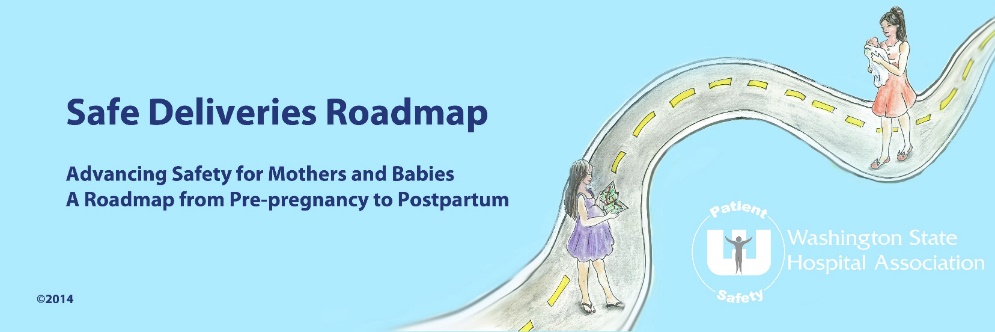 Safe Deliveries Roadmap Safe Table Learning Collaborative©“Maternity Watch” Program Participation Form 	 (organization’s name) is interested in participating in the Safe Deliveries Roadmap “Maternity Watch” program.The “Maternity Watch” program goal is to provide hospital teams with evidence-based education, tools and resources to optimize early recognition and response to maternal warning signs for severe hypertension/preeclampsia, maternal hemorrhage, sepsis and cardiopulmonary events, reducing the incidence of severe maternal morbidity and mortality. Program leadership and subject matter experts will provide the following support to participating organizations:Best practice recommendations based on the latest medical evidenceImplementation Guide with tools and resourcesSevere Maternal Morbidity measure reports (CHARS)A peer network to maximize learningMonthly learning sessions and coaching from national and local leadersAlignment with other State-wide efforts to address severe maternal morbidity and mortalityParticipation requirements are:CEO sponsorship Clinical leader participation (administrative and medical)Attendance at virtual monthly meetingsSigned participation formNote: one person may fulfill more than one of the roles listed above.Please email the completed form to: Cindy Ferguson (cindyf@wsha.org) Questions? Contact Janine Reisinger (janiner@wsha.org) 206-216-2869CEO Name:CEO Name:Signature:Date:Obstetric Medical Leader Name:Obstetric Medical Leader Name:Signature:Date:Obstetric Administrator Name: Obstetric Administrator Name: Signature:Date:Project Lead Name:Project Lead Name:Signature:Date: